ҠАРАР                                                                                 ПОСТАНОВЛЕНИЕ24  июнь 2021 й.                                   № 27                             24 июня 2021 г.   Об утверждении плана мероприятий по противодействию коррупциина 2021 -2023 годы в  сельском поселении Кисак-Каинский сельсовет  муниципального района Янаульский район  Республики БашкортостанВ соответствии с Федеральными Законами от 06.10.2003 № 131-ФЗ «Об общих принципах организации местного самоуправления в Российской Федерации» и в целях дальнейшего развития системы противодействия коррупции в сельском поселении Кисак-Каинский сельсовет муниципального района Янаульский район Республики Башкортостан Администрация сельского поселения Кисак-Каинский сельсовет  муниципального района Янаульский район ПОСТАНОВЛЯЕТ:Утвердить план мероприятий по противодействию коррупции на 2021-2023 годы в сельском поселении Кисак-Каинский сельсовет  муниципального района Янаульский район согласно приложению.   2. Обнародовать данное постановление на информационном стенде Администрации сельского поселения Кисак-Каинский сельсовет муниципального района Янаульский район Республики Башкортостан, по адресу: 452820, РБ, Янаульский район, с. Прогресс, ул. Центральная, д.3 и разместить на  сайте  сельского поселения Кисак-Каинский сельсовет муниципального района Янаульский район Республики Башкортостан по адресу: http:kisak-kain.ru.3. Контроль за исполнением настоящего постановления оставляю за собой.Глава сельского поселения                                                                                             А.С.РафиковПриложение                                                                                                                                                                         утверждено постановлением                  Администрации сельского поселения                  Кисак-Каинский сельсовет                 муниципального района Янаульский район  от  24 июня   2021 года  № 27ПЛАНмероприятий по противодействию коррупции на 2021 - 2023 годыв сельском поселении Кисак-Каинский сельсовет муниципального района Янаульский район Республики БашкортостанБАШKОРТОСТАН РЕСПУБЛИКАҺЫЯҢАУЫЛ  РАЙОНЫМУНИЦИПАЛЬ РАЙОНЫНЫҢ КИCӘКKАЙЫН  АУЫЛСОВЕТЫ АУЫЛ БИЛӘМӘҺЕ  ХАКИМИӘТЕ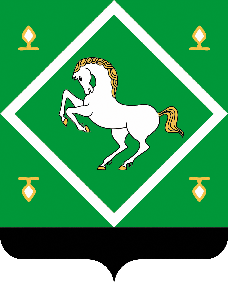 АДМИНИСТРАЦИЯсельского поселениякисак-каинский сельсоветМУНИЦИПАЛЬНОГО РАЙОНА ЯНАУЛЬСКИЙ РАЙОН РЕСПУБЛИКИ БАШКОРТОСТАНN п/пСодержание мероприятийИсполнителиСроки исполнения12341Разработка и принятие нормативных правовых актов в сфере противодействия коррупцииАдминистрация сельского поселения Кисак-Каинский сельсовет по мере необходимости2Проведение антикоррупционной экспертизы нормативных правовых актов и проектов нормативных правовых актов. Обеспечение устранения выявленных коррупциогенных факторов.Администрация сельского поселения Кисак-Каинский сельсовет постоянно3Обеспечить размещение на официальном сайте в сети «Интернет» проектов принимаемых нормативных правовых актов и действующих нормативных правовых актов для реализации возможности проведения независимой антикоррупционной экспертизы, общественного обсуждения и мониторинга практики правопримененияАдминистрация сельского поселения Кисак-Каинский сельсовет постоянно4Представление в Администрацию муниципального района Янаульский район  сведений мониторинга хода реализации в  сельском поселении Кисак-Каинский сельсовет  муниципального района Янаульский район мероприятий по противодействию коррупции Управляющий делами Администрации сельского поселения Кисак-Каинский сельсоветежеквартально5Реализация комплекса организационных, разъяснительных и иных мер по соблюдению муниципальными служащими сельского поселения Кисак-Каинский сельсовет муниципального района Янаульский район запретов, ограничений и требований, установленных в целях противодействия коррупцииАдминистрация сельского поселения Кисак-Каинский сельсовет постоянно6Проведение анализа соблюдения запретов, ограничений и требований, установленных в целях противодействия коррупции, в том числе касающихся получения подарков отдельными категориями лиц, выполнения иной оплачиваемой работы, обязанности уведомлять об обращениях в целях склонения к совершению коррупционных правонарушенийАдминистрация сельского поселения Кисак-Каинский сельсовет постоянно7Проведение мероприятий, направленных на обеспечение исполнения требования о заполнении с 1 января 2019 года с использованием специального программного обеспечения "Справки БК" справок о своих доходах, расходах, об имуществе и обязательствах имущественного характера, о доходах, расходах, об имуществе и обязательствах имущественного характера своих супругов и несовершеннолетних детей, всеми лицами, претендующими на замещение должностей или замещающими должности, осуществление полномочий по которым влечет за собой обязанность представлять указанные сведенияАдминистрация сельского поселения Кисак-Каинский сельсовет до 31 декабря 2021 г.до 31 декабря 2022 г.до 31 декабря 2023 г.8Проведение анализа сведений о доходах, расходах, об имуществе и обязательствах имущественного характера, представленных муниципальными служащимиУправляющий делами Администрации сельского поселения Кисак-Каинский сельсоветмай - июль9Проведение анализа сведений (в части, касающейся профилактики коррупционных правонарушений), представленных кандидатами на должности муниципальной службы Управляющий делами Администрации сельского поселения Кисак-Каинский сельсоветпостоянно10Организация проведения оценки коррупционных рисков, возникающих при реализации полномочий, и внесение уточнений в перечень должностей муниципальной службы, замещение которых связано с коррупционными рискамиАдминистрация сельского поселения Кисак-Каинский сельсовет III квартал11Принятие мер, направленных на повышение эффективности контроля за соблюдением лицами, замещающими должности  муниципальной службы, требований законодательства РФ о противодействии коррупции, касающихся предотвращения и урегулирования конфликта интересов, в том числе за привлечением таких лиц к ответственности в случае их несоблюденияАдминистрация сельского поселения Кисак-Каинский сельсовет постоянно12Принятие мер, направленных на повышение эффективности кадровой работы в части, касающейся ведения личных дел лиц, замещающих   должности муниципальной службы, путем осуществления актуализации сведений, содержащихся в анкетах, представляемых при назначении на указанные должности и поступлении на такую службу, об их родственниках и свойственниках в целях выявления возможного конфликта интересовУправляющий делами Администрации сельского поселения Кисак-Каинский сельсоветпостоянно13Выявление случаев несоблюдения лицами, замещающими     муниципальные должности, должности муниципальной службы, запретов, ограничений и требований, установленных в целях противодействия коррупции, в том числе мер по предотвращению и (или) урегулированию конфликта интересов. Обеспечение применения предусмотренных законодательством мер юридической ответственности в каждом случае несоблюдения указанных запретов, ограничений и требований. Освещение информации о фактах нарушений и принятых мерах ответственностиАдминистрация сельского поселения Кисак-Каинский сельсовет постоянно14Повышение квалификации  муниципальных служащих, в должностные обязанности которых входит участие в противодействии коррупцииГлава сельского поселения Кисак-Каинский сельсовет Ежегодно15Обучение муниципальных служащих, впервые поступивших на   муниципальную службу, по образовательным программам в области противодействия коррупцииАдминистрация сельского поселения Кисак-Каинский сельсовет не позднее 1 года со дня поступления на службу16Рассмотрение не реже одного раза в квартал вопросов правоприменительной практики по результатам вступивших в законную силу решений судов, арбитражных судов о признании недействительными ненормативных правовых актов, незаконными решений и действий (бездействия)   Администрации сельского поселения  и их должностных лиц в целях выработки и принятия мер по предупреждению и устранению причин выявленных нарушенийАдминистрация сельского поселения Кисак-Каинский сельсовет не реже 1 раза в полугодие17Обеспечение наполнения подразделов, посвященных вопросам противодействия коррупции, официальных сайтов в соответствии с требованиями Указа Президента Республики Башкортостан от 29.04.2014 N УП-108Администрация сельского поселения Кисак-Каинский сельсовет постоянно18Проведение мониторинга коррупционных проявлений посредством анализа жалоб и обращений граждан и организаций, а также публикаций в СМИ, своевременное их рассмотрение и принятие мер по указанным фактамАдминистрация сельского поселения Кисак-Каинский сельсовет постоянно19Реализация Комплекса мероприятий по совершенствованию информационной политики в сфере противодействия коррупции, утвержденного Комиссией по координации работы по противодействию коррупции в Республике БашкортостанАдминистрация сельского поселения Кисак-Каинский сельсовет в течение периода20Оказание информационной поддержки программ, проектов, акций и других инициатив в сфере противодействия коррупции, реализуемых институтами гражданского обществаАдминистрация сельского поселения Кисак-Каинский сельсовет постоянно21Проведение мероприятий, посвященных Международному дню борьбы с коррупциейАдминистрация сельского поселения Кисак-Каинский сельсовет декабрь22Проведение социологических исследований на основании методики, утвержденной Правительством Российской Федерации, в целях оценки уровня коррупции в сельском поселении Кисак-Каинский сельсовет муниципального района Янаульский район и эффективности принимаемых антикоррупционных мерАдминистрация сельского поселения Кисак-Каинский сельсовет По отдельному плану 23Привлечение членов общественных советов к осуществлению контроля за выполнением мероприятий, предусмотренных планом по противодействию коррупцииАдминистрация сельского поселения Кисак-Каинский сельсовет постоянно24Проведение анализа исполнения гражданами, замещавшими должности   муниципальной службы, включенные в перечни, установленные нормативными правовыми актами Российской Федерации, и организациями обязанностей, предусмотренных статьей 12 Федерального закона "О противодействии коррупции". При выявлении нарушений информирование органов прокуратурыУправляющий делами Администрации сельского поселения Кисак-Каинский сельсовет3 квартал 2021 года3 квартал 2022 года3 квартал 2023 года25Проведение анализа на предмет аффилированности либо наличия иных коррупционных проявлений между должностными лицами заказчика и участника закупок. Администрация сельского поселения Кисак-Каинский сельсовет постоянно26Контроль за законностью, результативностью (эффективностью и экономностью) использования средств бюджета сельского поселения Кисак-Каинский сельсовет муниципального района Янаульский районСектор контрольно-ревизионной работы Финансового управления(по согласованию)По отдельному плану27Контроль за соблюдением установленного порядка управления и распоряжения муниципальным имуществом и оценка эффективности распоряжения муниципальным имуществом в сельском поселении Кисак-Каинский сельсовет  муниципального района Янаульский районКомитет по управлению собственностью по Янаульскому району и г. Янаул(по согласованию)В течение периода